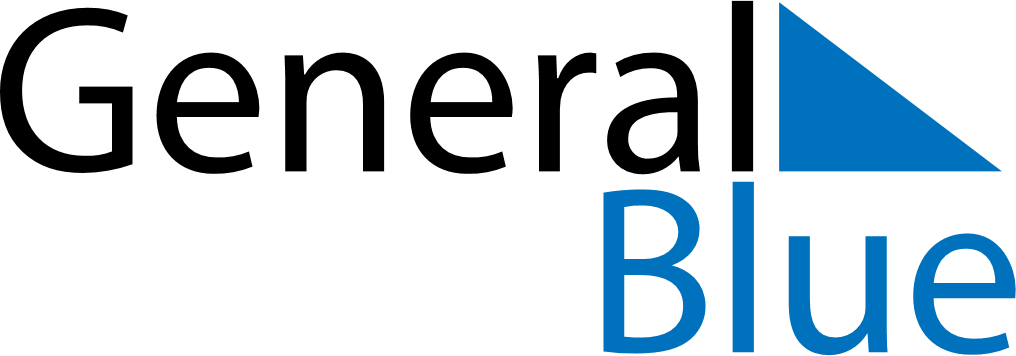 February 2024February 2024February 2024February 2024February 2024February 2024Presov, SlovakiaPresov, SlovakiaPresov, SlovakiaPresov, SlovakiaPresov, SlovakiaPresov, SlovakiaSunday Monday Tuesday Wednesday Thursday Friday Saturday 1 2 3 Sunrise: 7:06 AM Sunset: 4:30 PM Daylight: 9 hours and 23 minutes. Sunrise: 7:05 AM Sunset: 4:31 PM Daylight: 9 hours and 26 minutes. Sunrise: 7:04 AM Sunset: 4:33 PM Daylight: 9 hours and 29 minutes. 4 5 6 7 8 9 10 Sunrise: 7:02 AM Sunset: 4:35 PM Daylight: 9 hours and 32 minutes. Sunrise: 7:01 AM Sunset: 4:36 PM Daylight: 9 hours and 35 minutes. Sunrise: 6:59 AM Sunset: 4:38 PM Daylight: 9 hours and 38 minutes. Sunrise: 6:58 AM Sunset: 4:40 PM Daylight: 9 hours and 41 minutes. Sunrise: 6:56 AM Sunset: 4:41 PM Daylight: 9 hours and 45 minutes. Sunrise: 6:55 AM Sunset: 4:43 PM Daylight: 9 hours and 48 minutes. Sunrise: 6:53 AM Sunset: 4:45 PM Daylight: 9 hours and 51 minutes. 11 12 13 14 15 16 17 Sunrise: 6:51 AM Sunset: 4:46 PM Daylight: 9 hours and 54 minutes. Sunrise: 6:50 AM Sunset: 4:48 PM Daylight: 9 hours and 58 minutes. Sunrise: 6:48 AM Sunset: 4:50 PM Daylight: 10 hours and 1 minute. Sunrise: 6:46 AM Sunset: 4:51 PM Daylight: 10 hours and 4 minutes. Sunrise: 6:45 AM Sunset: 4:53 PM Daylight: 10 hours and 8 minutes. Sunrise: 6:43 AM Sunset: 4:55 PM Daylight: 10 hours and 11 minutes. Sunrise: 6:41 AM Sunset: 4:56 PM Daylight: 10 hours and 15 minutes. 18 19 20 21 22 23 24 Sunrise: 6:39 AM Sunset: 4:58 PM Daylight: 10 hours and 18 minutes. Sunrise: 6:37 AM Sunset: 4:59 PM Daylight: 10 hours and 22 minutes. Sunrise: 6:36 AM Sunset: 5:01 PM Daylight: 10 hours and 25 minutes. Sunrise: 6:34 AM Sunset: 5:03 PM Daylight: 10 hours and 28 minutes. Sunrise: 6:32 AM Sunset: 5:04 PM Daylight: 10 hours and 32 minutes. Sunrise: 6:30 AM Sunset: 5:06 PM Daylight: 10 hours and 35 minutes. Sunrise: 6:28 AM Sunset: 5:08 PM Daylight: 10 hours and 39 minutes. 25 26 27 28 29 Sunrise: 6:26 AM Sunset: 5:09 PM Daylight: 10 hours and 43 minutes. Sunrise: 6:24 AM Sunset: 5:11 PM Daylight: 10 hours and 46 minutes. Sunrise: 6:22 AM Sunset: 5:13 PM Daylight: 10 hours and 50 minutes. Sunrise: 6:20 AM Sunset: 5:14 PM Daylight: 10 hours and 53 minutes. Sunrise: 6:18 AM Sunset: 5:16 PM Daylight: 10 hours and 57 minutes. 